2021年7月　インターンシップご担当者　様北海道大学　高等教育推進機構　教授〒060-0817　札幌市北区北17条西８丁目Tel&Fax　011-706-6928E-mail　internship@high.hokudai.ac.jpインターンシップ参加学生評価のお願い拝啓 　時下ますますご清栄のこととお喜び申し上げます。今般は業務多忙の中、また、新型コロナウイルス禍の中、本学の学生をインターンシップとして受け入れていただき大変ありがとうございます。さて、北海道大学においては、「インターンシップ」を正規の授業科目として位置づけ、全学的な体制のもと、インターンシップを実施しております。つきましては、企業・団体等のご担当者様の評価もその参考にしたいと思っております。もちろんいただいた評価結果につきましては、学生に公表することはございません。大変お忙しいところ恐縮ですが、別紙の様式にご記入の上、以下のいずれかの方法でお送りいただきますようお願い申し上げます。評価表送付方法（いずれかの方法でお願いいたします）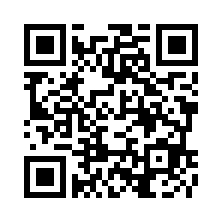 方法A：以下URLよりWebで入力　　　　　　https://jp.surveymonkey.com/r/WQDXL7T方法B：E-mailの添付ファイルで送付　 　　　 送付先メールアドレス　　internship@high.hokudai.ac.jp方法C：郵送（返信用封筒をご利用願います）インターンシップ終了後、おおむね２週間以内に送付いただければ幸いです。なお、本学から複数の学生が参加している場合は、それぞれ入力または記入の上、すべての学生が終了後、あわせて入力・送付いただいて結構です。なお、上記方法Bの評価シートのWordファイルがご必要な場合は、以下からダウンロードをお願いいたします。評価表ダウンロードURLhttps://cc.academic.hokudai.ac.jp/「北大キャリアセンター」で検索、キャリアセンターホームページTOP画面＞企業向けメニュー＞インターンシップページよりダウンロードが可能です。また、今回のインターンシップのカリキュラム等がありましたら、あわせて送付いただければ幸いです。不明な点やご要望等がありましたら遠慮なくご連絡ください。インターンシップにおける学生の受入れについて、お手数をおかけしている上に、このようなお願いをするのは恐縮ですが、趣旨をご理解の上、ご協力のほどよろしくお願い申し上げます。敬具インターンシップ学生の評価2021年　　月　　日[S：非常に優れている　A：優れている　B：普通　C：やや劣る　D：著しく劣る]※上記の各項目については、研修内容等により判断できない場合は空欄でも結構です。学生氏名実習期間　　　　月　　　　日（　　　）　～　　　月　　　　日（　　　）　　実働　　　　日間　　　　月　　　　日（　　　）　～　　　月　　　　日（　　　）　　実働　　　　日間出席状況出席　　　日 ・　欠席　　　　日 ・　遅刻　　　　日 ・　早退　　　日出席　　　日 ・　欠席　　　　日 ・　遅刻　　　　日 ・　早退　　　日個　別　評　価　項　目個　別　評　価　項　目評価ランク１．研修態度（研修に支障をきたすことなく、真面目に取り組んでいたか）１．研修態度（研修に支障をきたすことなく、真面目に取り組んでいたか）S    A    B    C    D２．計画・準備（事前の計画や準備は十分だったか）２．計画・準備（事前の計画や準備は十分だったか）S    A    B    C    D３．企画力（独自の着眼点や進め方に工夫があったか）３．企画力（独自の着眼点や進め方に工夫があったか）S    A    B    C    D４．表現力（ﾚﾎﾟｰﾄやﾌﾟﾚｾﾞﾝﾃｰｼｮﾝ等、遂行した業務の表現力）４．表現力（ﾚﾎﾟｰﾄやﾌﾟﾚｾﾞﾝﾃｰｼｮﾝ等、遂行した業務の表現力）S    A    B    C    D５．規律性（集団内における規律は守られていたか）５．規律性（集団内における規律は守られていたか）S    A    B    C    D６．協調性（部門や企業全体の利益のために協調したか）６．協調性（部門や企業全体の利益のために協調したか）S    A    B    C    D７．積極性（積極的に業務の開発・改善に取り組んだか）７．積極性（積極的に業務の開発・改善に取り組んだか）S    A    B    C    D担当者による総合評価担当者による総合評価S    A    B    C    D上記の各項目について特にお気づきの点があればご指摘下さい。また、今後、修得が必要と思われる知識や能力があれば具体的にご指摘下さい。インターンシップに関して、大学に対してご意見やご要望がありましたらご記入下さい。貴社・団体の名称評価記入者＜部署・職名＞評価記入者＜お名前＞　　　　　　　　　　　　　　　　　　　　　　　評価記入者＜電話番号＞評価記入者＜E-mail＞